Если ваш ребенок  слишком неусидчив и часто отвлекается - помогите ему.Словесные замечания не очень эффективны, в силу своих возрастных особенностей дети умело пропускают их мимо ушей.В первом - втором классе у них ещe не развито произвольное поведение (то есть умение действовать активно, самостоятельно, без поддержки со стороны).Вот два способа, как этого добиться - просто и эффективно.Предположим, ребёнок делает уроки.Первый способ. "Секундомер". Вы садитесь рядом, берeте в руки секундомер, а  ребeнок делает уроки. Как только он отвлекается, вы включаете секундомер. Потом можно просуммировать все отвлечения и подсчитать «чистое» время, которое потребовалось для того, чтобы сделать задание.  Детей результат очень впечатляет. Сразу же сам собой отпадает вредный вопрос: "почему так долго делаются уроки".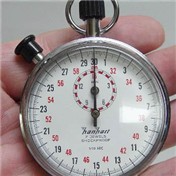 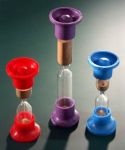 Почему это работает: это наглядно покажет, куда уходит время.Почему способ эффективен: как только включается секундомер, ребенок тут же снова берется за работу. Сначала можно сидеть рядом, а потом и в сторонке (но не забывайте наблюдать!).Если секундомера нет, подумайте, чем можно его заменить. Например, секундная стрелка и запись на листочке.Способ второй. "Песочные часы". Даете задание, переворачиваете песочные часы и уходите.Почему это работает: потому что это наглядно: ребенок видит, как "течет" время, и это помогает ему регулировать темп своей деятельности. Самому. 